Workshop infographics 					testVersie 1.0 12-10-15Doel:Het verbreden van je kennis van ondersteunende programma’s te gebruiken bij het vak O&ODeel 1Onderzoek naar het gebruik van infographics bij het vak O&O -> verwerken in een eigen infographicDeel 2Ontwerp van een infographic aan de hand van een specifieke site met templates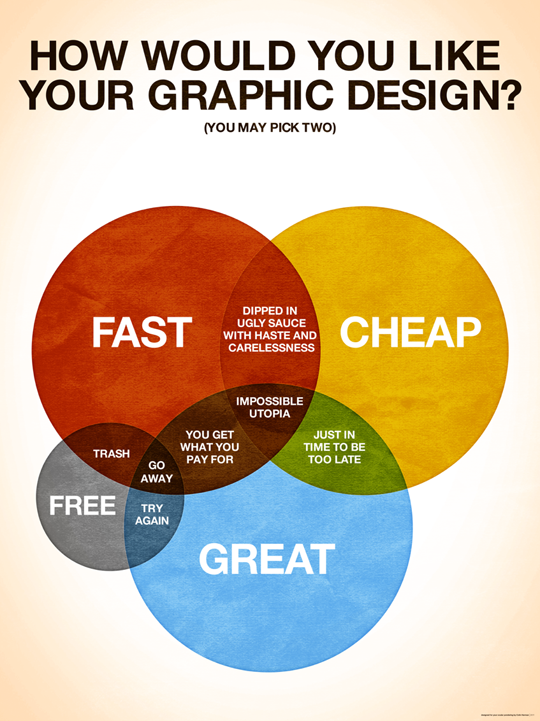 Figuur 1; Infographic voorbeeldDeel 1 (1,5 uur, schatting)De workshop van vandaag is opgedeeld in 2 stukjes; een onderzoekje, en het tekenen van een infographic.Stap 1: Je gaat in groepen van 2 of 3 een kort onderzoekje doen naar het gebruik van infographics bij de projecten van O&O.Je gaat van tevoren een aantal vragen onderzoeken;Welke soorten infographics bestaan er?Waar kun je ze voor gebruiken? (en waarom eigenlijk?)Hoe maak je een infographic? (zelf maken vs. programma gebruiken?)Hoe past het gebruik van infographics binnen het vak O&O?Voordelen/nadelen?In welke fasen van een project is het gebruik handig?Stap 2:Je gaat nu een infographic proberen te tekenen op een A-3 papier. Deze infographic moet de 8 kernwaarden van het Technasium laten zien. Deze kun je terugvinden op de site: https://www.technasium.nl/talentontwikkelingJe kunt gebruik maken van potlood, stiften, etc.Deel 2 (1,5 uur, schatting)In deel 2 van de opdracht gaan jullie kijken naar de volgende website met templates voor infographics:www.easel.lyJe gaat met behulp van deze website een infographic ontwerpen.Kies een onderwerp. Het onderwerp MOET in ieder geval iets met onderzoek of ontwerp te maken hebben, in de breedste zin van het vak, bijvoorbeeld;De 8 kernwaarden van O&OHoe ziet een ontwerpproces eruit?Hoe wordt een auto ontworpen?Wat is biomimicry?Hoe wordt je architect/een willekeurig ander O&O beroep?Onderzoek naar de ingrediënten van een hamburger van Mac DonaldsHoe komt het dat je niet sneller kunt gaan dan het licht?Wat is brandwerende kleding?Wat is grafisch ontwerp?Een handleiding voor de website www.easel.ly…?Het mag dus niet gaan over je hobby, of je huisdier etc. Probeer ook een onderwerp te kiezen waar je denkt wel een infographic bij kunt maken.Maak eerst een overzicht van wat je hiervoor nodig hebt.Kies een geschikte template en ga hiermee aan de slag.Je print deze uit op A-3, dan gaan we ze ophangen en kijken hoe duidelijk ze zijn.Laatste half uur:Alle posters worden opgehangen en vergeleken. De docent bespreekt de resultaten met de groep.Waarom is de één beter dan de ander? 